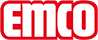 emco BauProtección antideslizante para superficies textiles FLOCKModeloFLOCKProtección antideslizante sobre suelos textilesColores especialesAntracita, Muestra en grisCaracterísticasEficacia sin necesidad de colaAntideslizante, no deformable, con aislamiento acústico, resistente, fácil de colocar y de cortar.FunciónLas fibras de poliamida de la cara afelpada del material se quedan enganchadas en la parte superior del suelo textil.Rollos (metro lineal)20 mAnchura (cm).80 cm120 cm180 cmEstructura del materialTejido de fibra de vidrio y PES, revestido por ambas caras, con pasta especial de PVC, felpa de poliamida en la cara superior, reforzador de la adherencia en la cara inferior.Grosoraprox. 2,5 a 3 mmPeso (g/m²)aprox. 750 g/m²MarcaemcoDimensionesAncho……………………mLargo:……………………………..mContactoemco Spain · Ctra de Cornellá, 147 - 149 Cityparc Atenas 2º; 2ª · 08940 Cornellá de Llobregat (Barcelona) · Teléfono: 93 241 14 25 · Fax: 93 241 14 26 · Mail: info.es@emco.de · www.emco-bau.com